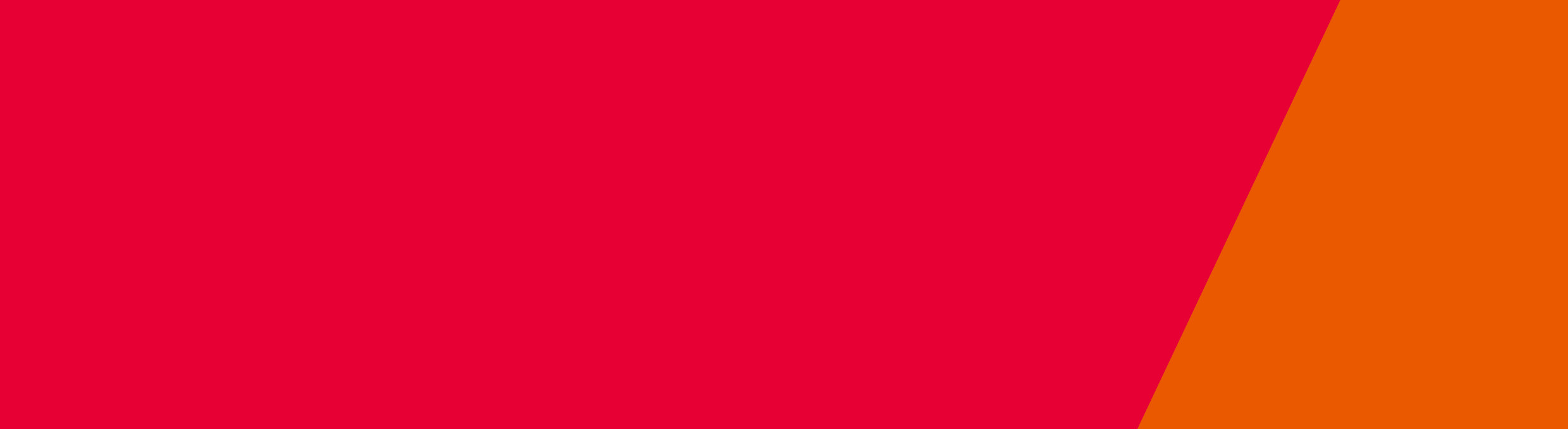 Section A – Applicant detailsContact person for the purposes of the applicationSection B – Details of transfer of variationSection C – Signature details The application must be accompanied by the prescribed fee (refer to Private Hospitals – fees for the current prescribed fee); the documents listed in the applicable guide. Guides for assisting with the contemplation of applications are available for download from Private Hospitals – forms. Send the completed form Please send the signed and completed form by email to Private Hospitals privatehospitals@dhhs.vic.gov.au .or by post to:The Manager
Private Hospitals
Department of Health and Human Services
GPO Box 4057
MELBOURNE VIC 3001To receive this publication in an accessible format email Private Hospitals privatehospitals@dhhs.vic.gov.au Authorised and published by the Victorian Government, 1 Treasury Place, Melbourne. © State of Victoria, Department of Health and Human Services April 2017. Available at Private Hospitals on the health.vic website https://www2.health.vic.gov.au/hospitals-and-health-services/private-hospitals/forms-checklists-guides Schedule 3 – Application Form for Transfer or Variation of Certificate of AIPMobile health servicesFull name of applicant (holder of Cert of AIP):Postal address of applicant:Contact name:Position/title:Mobile:Telephone:Email:Name of proposed health service establishment:Name of proposed health service establishment:Full address of health service establishment:Full address of health service establishment:Postal address (if different to above):Postal address (if different to above):Municipality:Municipality:This AIP application is for- please mark with (x):This AIP application is for- please mark with (x):This AIP application is for- please mark with (x):Variation of the certificate of AIP or any condition to which it is subjectVariation of the certificate of AIP or any condition to which it is subjectTransfer of certificate of AIP to another personTransfer of certificate of AIP to another personReason for the proposed variation:If the application relates to the transfer of a certificate to a potential transferee, please provide their detailsIf the application relates to the transfer of a certificate to a potential transferee, please provide their detailsName:Postal address:Telephone:Mobile:Email:If the transferee is a body corporate, provide detailsIf the transferee is a body corporate, provide detailsName:Address:Telephone:Mobile:Email:In accordance of section 70(3) of the Health Services Act 1988, I have given notice in writing of this application to any other person who has an interest in the land as owner or lessee-In accordance of section 70(3) of the Health Services Act 1988, I have given notice in writing of this application to any other person who has an interest in the land as owner or lessee-Name of applicant (in BLOCK LETTERS):Signature of applicant:Date: